ИНФОРМАЦИОННОЕ ПИСЬМОУважаемые коллеги!Приглашаем принять участие в конференции с публикацией в сборнике научных трудов, ISBN, индекс научного цитирования РИНЦ Международная научно-практическая заочная конференцияНАУКА И ОБРАЗОВАНИЕ В СОЦИОКУЛЬТУРНОМ ПРОСТРАНСТВЕ СОВРЕМЕННОГО ОБЩЕСТВАРоссия, г. Смоленск, 29 ФЕВРАЛЯ 2016 г.Форма участия в конференции: заочная.Язык конференции: русский, английский.Последний день подачи заявки: 29 февраля 2016 года (включительно).Размещение в системе Российского индекса научного цитирования – РИНЦ:  с 30 марта 2016 г. (дог. №248-01/2015K).Рассылка тиража сборников: с 30 марта 2016 года.Сборникам трудов будет присвоен международный книжный номер ISBN, а также УДК, ББК.Информация о сборниках трудов предыдущих конференций размещается в системе РИНЦ  и на сайте www.nauko-sfera.ru в разделе Архив конференций (РИНЦ).Секции конференцииУСЛОВИЯ УЧАСТИЯМинимальный объем статьи – 2 страницы (включая список литературы). Стоимость минимального объема статьи (2 страницы)  с экземпляром сборника трудов (без стоимости его почтовой пересылки) составляет 350 руб. Стоимость каждой дополнительной страницы составляет 200 руб. Количество авторов статьи не ограничено и не влияет на стоимость. Стоимость дополнительного экземпляра сборника трудов составляет 250 руб. за один экземпляр (+ стоимость почтовой пересылки дополнительного экземпляра). Один автор может опубликовать нескольких статей. В этом случае оплачивается публикация каждой статьи. Стоимость почтовой отправки одного сборника составляет: по России – 100 руб., в страны СНГ – 300 руб. дальнее зарубежье – 500 руб. Рассылка сборников производится заказными бандеролями.Участники могут заказать именной цветной сертификат на бланке с элементами защиты (формат А4). Рассылка сертификатов производится раньше рассылки сборников. Стоимость одного сертификата – 250 руб. Один сертификат выписывается на одного автора. При заказе сертификата в бланке «Сведения об авторе» необходимо указать ф.и.о. участника, которому требуется сертификат. Сертификаты рассылаются простыми письмами.Заказ и оплата сертификатов, дополнительных экземпляров сборников производится одновременно с оплатой организационного взноса.РАЗМЕР ОРГАНИЗАЦИОННОГО ВЗНОСА**Стоимость указывается автором в бланке «Сведения об авторе» в разделе «Организационный взнос».СПОСОБЫ ОПЛАТЫОплатить организационный взнос можно следующими способами: 1. Банковским переводом в рублях в отделении Сбербанка или любом другом банке (платежные реквизиты и квитанция см. ниже).Для платежей из стран СНГ и дальнего зарубежья код операции VO 70200.2. Банковскими картами Visa, Master Card, Яндекс.Деньги на сайте www.nauko-sfera.ru   в разделе Оплатить на сайте.ОТПРАВКА МАТЕРИАЛОВ УЧАСТНИКОМ КОНФЕРЕНЦИИУчастник отправляет на электронный адрес info@nauko-sfera.ru следующие материалы:1. Статью в электронном виде, оформленную  в соответствии с требованиями (см. ниже).2. Сведения об авторе, включающие размер организационного взноса, в текстовом формате в Microsoft Word.3. Копию  банковской квитанции об оплате (фото или скриншот онлайн-платежа) организационного взноса.Каждый файл именуется следующим образом: Иванов И.И._Статья, Иванов И.И._Сведения об авторе, Иванов И.И._Квитанция об оплате.Отправлять по электронной почте на адрес: info@nauko-sfera.ruВсе материалы (три файла) отправлять одним письмом.ТРЕБОВАНИЯ К ОФОРМЛЕНИЮ СТАТЕЙ 1. Редактор: Microsoft Word или OpenOffice Writer.2. Язык – русский (английский), другие языки (если правильно отображаются).3. Размер страницы – А4, ориентация листа – «книжная».4. Поля страницы: Верхнее – 2 см.; Нижнее – 2 см.; Левое – 2 см.; Правое – 2 см.5. Шрифт «Times New Roman», размер – 14.6. Межстрочный интервал – полуторный (1,5 строки).7. Отступ абзаца: Слева – 0; Справа – 0; Первая строка (красная строка) – 1,25 см.8. Первый абзац статьи: по центру,  полужирный – Ф.И.О. автора (авторов).9. Второй абзац статьи: по центру, полужирный – Полное название статьи.10. Третий абзац статьи: справа, курсив – наименование организации (см. образец ниже).11. Текст статьи: форматирование – по ширине.12. Не допускаются в статьях разрывы разделов, страниц, колонки, использование разреженного или уплотненного межбуквенного интервала.13. Текст в трудночитаемых шрифтах, графики, диаграммы, картинки и проч. сканируются и вставляются в статью в виде рисунка с разрешением не менее 300 dpi. 14. Не допускается автоматическая нумерация списка литературы. Нумерация  списков в тексте делается вручную.15. Список литературы оформляется в конце статьи в алфавитном порядке в соответствии с ГОСТ Р 7.0.5- 2008. Ссылки в тексте на соответствующие источники оформляются в квадратных скобках: указывается порядковый номер источника из списка литературы и страница, например [5, с. 17]. Использование автоматических постраничных ссылок не допускается.16. Нумерация страниц не допускается 17. Текст статьи (тезисов) должен быть тщательно вычитан и отредактирован Авторы несут ответственность  за содержание статей, за достоверность приведенных в статье фактов, цитат, статистических и иных данных, имен,  названий и прочих сведений. (см. образец оформления ниже).СВЕДЕНИЯ ОБ АВТОРЕ Бланк «Сведения об авторе» направляется вместе с копией квитанции об оплате организационного взноса и статьей по электронной почте на адрес: info@nauko-sfera.ru. *Поля, обязательные для заполнения.ПЛАТЕЖНЫЕ РЕКВИЗИТЫ ДЛЯ ОПЛАТЫ ОРГАНИЗАЦИОННОГО ВЗНОСАПолучатель платежа: ООО «НОВАЛЕНСО»ИНН 6730054070, КПП 673101001, ОКАТО 66401368000, ОКПО 72865102Расчетный счет: 40702810659290102959Банк: ОАО «Сбербанк России», Смоленское ОСБ №8609, г. СмоленскБИК: 046614632Корреспондентский счет: 30101810000000000632Назначение платежа: Организационный взнос участника конференции (Ф.И.О. первого автора).Для платежей из стран СНГ и дальнего зарубежья код операции VO 70200.ФОРМА КВИТАНЦИИ ДЛЯ ОПЛАТЫ ОРГАНИЗАЦИОННОГО ВЗНОСА В квитанции указывается общая сумма организационного взноса участника конференции, которая складывается на основе стоимости: публикации статьи (тезисов), пересылки сборника, а также при необходимости дополнительного сборника (или сборников) и сертификата участника.Образец оформления статьиИванов И.И.Информатизация педагогических технологий в современном российском образованииТверской государственный технический университетБолее одного автора: Иванов И.И.1, Петров П.П.2Информатизация педагогических технологий в современном российском образовании1 Тверской государственный технический университет2Волгоградский государственный университетТекст статьи. Текст статьи. Текст статьи [3, С. 85].Текст статьи. Текст статьи. Текст статьи. Текст статьи. Текст статьи. Текст статьи. Текст статьи. Текст статьи.Текст статьи. Текст статьи [2].Текст статьи. Текст статьи. Текст статьи. Текст статьи. Текст статьи. Текст статьи [1, с. 17].Текст статьи. Текст статьи. Текст статьи (табл. 1). Текст статьи. Текст статьи. Текст статьи. Текст статьи. Текст статьи.Таблица 1. Название таблицыТекст статьи. Текст статьи (Рис. 1). Текст статьи. Текст статьи. Текст статьи.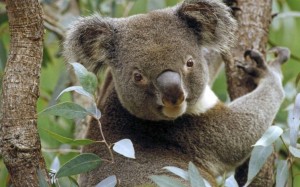 Рис. 1.Текст статьи. Текст статьи. Текст статьи. Текст статьи. Текст статьи.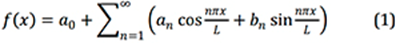 Литература:1. Бахтин М.М. Формальный метод в литературоведении: критическое введение в социальную поэтику. М.: Лабиринт, 2003. 192 с.2. Дирина А.И. Право военнослужащих Российской Федерации на свободу ассоциаций // Военное право: сетевой журн. 2007. URL: http://www.voennoepravo.ru/node/2149 (дата обращения: 19.09.2007). 3. Ефимова Т.Н., Кусакин А.В. Охрана и рациональное использование болот в Республике Марий Эл // Проблемы региональной экологии. 2007. №1. С. 80-86.МЕЖРЕГИОНАЛЬНОЕ НАУЧНОЕ ОБЪЕДИНЕНИЕ «НАУКОСФЕРА»www.nauko-sfera.ruИССЛЕДОВАТЕЛЬСКИЙ ЦЕНТР ООО «НОВАЛЕНСО»www.novalenso.com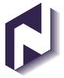 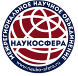 01Физико-математические науки13Педагогические науки02Химические науки14Медицинские науки03Биологические науки15Фармацевтические науки04Геолого-минералогические науки16Ветеринарные науки05Технические науки17Искусствоведение06Сельскохозяйственные науки18Архитектура07Исторические науки19Психологические науки08Экономические науки20Военные науки09Философские науки21Социологические науки10Филологические науки22Политические науки11Географические науки23Культурология12Юридические науки24Науки о ЗемлеДля участников из РФДля участников из стран СНГ и дальнего зарубежьяСтоимость публикации статьи 350 рублей (2 страницы) + 200 руб. за каждую дополнительную страницу текста статьи.1000 рублей (2 страницы) + 200 руб. за каждую дополнительную страницу текста статьи Стоимость почтовой пересылки одного сборника 100 рублей по России.300 рублей – в страны СНГ, 500 рублей в страны дальнего зарубежья.Дополнительные экземпляры сборника  (или сборников) трудов (при необходимости) 250 рублей (за каждый дополнительный сборник + стоимость его пересылки).250 рублей (за каждый дополнительный сборник + стоимость его пересылки).Сертификата участника (при необходимости).250 рублей  за один сертификат на одного автора.250 рублей  за один сертификат на одного автора.СВЕДЕНИЯ ОБ АВТОРЕСВЕДЕНИЯ ОБ АВТОРЕСВЕДЕНИЯ ОБ АВТОРЕСВЕДЕНИЯ ОБ АВТОРЕСВЕДЕНИЯ ОБ АВТОРЕФамилия, имя, отчество (полностью)*Фамилия, имя, отчество (полностью)*Должность, ученая степеньДолжность, ученая степеньПолное и краткое наименование Вашей организации, местонахождение организации (населенный пункт)* Полное и краткое наименование Вашей организации, местонахождение организации (населенный пункт)* Соавторы (Ф.И.О., полностью) (указываются при наличии)Соавторы (Ф.И.О., полностью) (указываются при наличии)Количество высылаемых сборников*Количество высылаемых сборников*Название статьи (тезисов) *Название статьи (тезисов) *Название конференции*Название конференции*Название секции*Название секции*Откуда узнали о конференцииОткуда узнали о конференцииСертификат участника (перечислить ФИО участников, которым требуется сертификат и их место работы)Сертификат участника (перечислить ФИО участников, которым требуется сертификат и их место работы)Телефон (моб., раб., дом.)Телефон (моб., раб., дом.)E-mail*E-mail*Почтовый адрес для отправки сборника*:Кому:Почтовый адрес для отправки сборника*:Куда: (в том числе почтовый индекс и область)Организационный взнос*Организационный взнос*Организационный взнос*Кол-воСтоимостьОплата публикации статьи (указать количество страниц + сборник без стоимости пересылки) *Оплата публикации статьи (указать количество страниц + сборник без стоимости пересылки) *Оплата публикации статьи (указать количество страниц + сборник без стоимости пересылки) *Дополнительно приобретаемые сборники (указать количество сборников + 250 руб. за каждый сборник)Дополнительно приобретаемые сборники (указать количество сборников + 250 руб. за каждый сборник)Дополнительно приобретаемые сборники (указать количество сборников + 250 руб. за каждый сборник)Цветной сертификат (указать количество сертификатов + 250 руб. за каждый сертификат на одного автора)Цветной сертификат (указать количество сертификатов + 250 руб. за каждый сертификат на одного автора)Цветной сертификат (указать количество сертификатов + 250 руб. за каждый сертификат на одного автора)Почтовое отправление каждого сборника (по России: + 100 руб., в страны СНГ + 300 руб., дальнего зарубежья – 500 руб.)*Почтовое отправление каждого сборника (по России: + 100 руб., в страны СНГ + 300 руб., дальнего зарубежья – 500 руб.)*Почтовое отправление каждого сборника (по России: + 100 руб., в страны СНГ + 300 руб., дальнего зарубежья – 500 руб.)*ИТОГО к оплате:ИТОГО к оплате:ИТОГО к оплате:00-00руб.ИЗВЕЩЕНИЕКассирООО «НОВАЛЕНСО»ООО «НОВАЛЕНСО»ООО «НОВАЛЕНСО»ООО «НОВАЛЕНСО»ООО «НОВАЛЕНСО»ООО «НОВАЛЕНСО»ООО «НОВАЛЕНСО»ООО «НОВАЛЕНСО»ООО «НОВАЛЕНСО»ООО «НОВАЛЕНСО»ООО «НОВАЛЕНСО»ООО «НОВАЛЕНСО»ИЗВЕЩЕНИЕКассир(наименование получателя платежа)(наименование получателя платежа)(наименование получателя платежа)(наименование получателя платежа)(наименование получателя платежа)(наименование получателя платежа)(наименование получателя платежа)(наименование получателя платежа)(наименование получателя платежа)(наименование получателя платежа)(наименование получателя платежа)(наименование получателя платежа)ИЗВЕЩЕНИЕКассир673005407067300540706730054070673005407067300540706730054070№№№407028106592901029594070281065929010295940702810659290102959ИЗВЕЩЕНИЕКассир(ИНН получателя платежа)(ИНН получателя платежа)(ИНН получателя платежа)(ИНН получателя платежа)(ИНН получателя платежа)(ИНН получателя платежа)№№№(номер счета получателя платежа)(номер счета получателя платежа)(номер счета получателя платежа)ИЗВЕЩЕНИЕКассирвОАО Сбербанк России, Смоленское ОСБ №8609, г. СмоленскОАО Сбербанк России, Смоленское ОСБ №8609, г. СмоленскОАО Сбербанк России, Смоленское ОСБ №8609, г. СмоленскОАО Сбербанк России, Смоленское ОСБ №8609, г. СмоленскОАО Сбербанк России, Смоленское ОСБ №8609, г. СмоленскОАО Сбербанк России, Смоленское ОСБ №8609, г. СмоленскОАО Сбербанк России, Смоленское ОСБ №8609, г. СмоленскОАО Сбербанк России, Смоленское ОСБ №8609, г. СмоленскОАО Сбербанк России, Смоленское ОСБ №8609, г. СмоленскОАО Сбербанк России, Смоленское ОСБ №8609, г. СмоленскОАО Сбербанк России, Смоленское ОСБ №8609, г. СмоленскИЗВЕЩЕНИЕКассирв(наименование банка получателя платежа)(наименование банка получателя платежа)(наименование банка получателя платежа)(наименование банка получателя платежа)(наименование банка получателя платежа)(наименование банка получателя платежа)(наименование банка получателя платежа)(наименование банка получателя платежа)(наименование банка получателя платежа)(наименование банка получателя платежа)(наименование банка получателя платежа)ИЗВЕЩЕНИЕКассирБИКБИК046614632046614632046614632046614632№№№301018100000000006323010181000000000063230101810000000000632ИЗВЕЩЕНИЕКассирБИКБИК№№№(номер кор./счета банка получателя платежа)(номер кор./счета банка получателя платежа)(номер кор./счета банка получателя платежа)ИЗВЕЩЕНИЕКассирПлательщик:Плательщик:Плательщик:Плательщик:Плательщик:ИЗВЕЩЕНИЕКассирПлательщик:Плательщик:Плательщик:Плательщик:Плательщик:(фамилия, имя, отчество плательщика)(фамилия, имя, отчество плательщика)(фамилия, имя, отчество плательщика)(фамилия, имя, отчество плательщика)(фамилия, имя, отчество плательщика)(фамилия, имя, отчество плательщика)(фамилия, имя, отчество плательщика)ИЗВЕЩЕНИЕКассирИЗВЕЩЕНИЕКассир(адрес плательщика)(адрес плательщика)(адрес плательщика)(адрес плательщика)(адрес плательщика)(адрес плательщика)(адрес плательщика)(адрес плательщика)(адрес плательщика)(адрес плательщика)(адрес плательщика)(адрес плательщика)ИЗВЕЩЕНИЕКассирНазначение платежа:Назначение платежа:Назначение платежа:Назначение платежа:Назначение платежа:Назначение платежа:Назначение платежа:Назначение платежа:Организационный взнос участника Организационный взнос участника Организационный взнос участника Организационный взнос участника ИЗВЕЩЕНИЕКассирконференцииконференцииконференцииконференцииконференцииконференцииконференцииконференцииконференцииконференцииконференцииконференцииИЗВЕЩЕНИЕКассирСумма платежа:Сумма платежа:Сумма платежа:Сумма платежа:руб. 00 коп.руб. 00 коп.руб. 00 коп.руб. 00 коп.руб. 00 коп.ИЗВЕЩЕНИЕКассирСумма платежа:Сумма платежа:Сумма платежа:Сумма платежа:руб. 00 коп.руб. 00 коп.руб. 00 коп.руб. 00 коп.руб. 00 коп.ИЗВЕЩЕНИЕКассирДатаДатаДатаПодпись:ИЗВЕЩЕНИЕКассирДатаДатаДатаПодпись:ИЗВЕЩЕНИЕКассирКассирКВИТАНЦИЯКассирКВИТАНЦИЯООО «НОВАЛЕНСО»ООО «НОВАЛЕНСО»ООО «НОВАЛЕНСО»ООО «НОВАЛЕНСО»ООО «НОВАЛЕНСО»ООО «НОВАЛЕНСО»ООО «НОВАЛЕНСО»ООО «НОВАЛЕНСО»ООО «НОВАЛЕНСО»ООО «НОВАЛЕНСО»ООО «НОВАЛЕНСО»ООО «НОВАЛЕНСО»КассирКВИТАНЦИЯ(наименование получателя платежа)(наименование получателя платежа)(наименование получателя платежа)(наименование получателя платежа)(наименование получателя платежа)(наименование получателя платежа)(наименование получателя платежа)(наименование получателя платежа)(наименование получателя платежа)(наименование получателя платежа)(наименование получателя платежа)(наименование получателя платежа)КассирКВИТАНЦИЯ673005407067300540706730054070673005407067300540706730054070№№№407028106592901029594070281065929010295940702810659290102959КассирКВИТАНЦИЯ(ИНН получателя платежа)(ИНН получателя платежа)(ИНН получателя платежа)(ИНН получателя платежа)(ИНН получателя платежа)(ИНН получателя платежа)№№№(номер счета получателя платежа)(номер счета получателя платежа)(номер счета получателя платежа)КассирКВИТАНЦИЯвОАО Сбербанк России, Смоленское ОСБ №8609, г. СмоленскОАО Сбербанк России, Смоленское ОСБ №8609, г. СмоленскОАО Сбербанк России, Смоленское ОСБ №8609, г. СмоленскОАО Сбербанк России, Смоленское ОСБ №8609, г. СмоленскОАО Сбербанк России, Смоленское ОСБ №8609, г. СмоленскОАО Сбербанк России, Смоленское ОСБ №8609, г. СмоленскОАО Сбербанк России, Смоленское ОСБ №8609, г. СмоленскОАО Сбербанк России, Смоленское ОСБ №8609, г. СмоленскОАО Сбербанк России, Смоленское ОСБ №8609, г. СмоленскОАО Сбербанк России, Смоленское ОСБ №8609, г. СмоленскОАО Сбербанк России, Смоленское ОСБ №8609, г. СмоленскКассирКВИТАНЦИЯв(наименование банка получателя платежа)(наименование банка получателя платежа)(наименование банка получателя платежа)(наименование банка получателя платежа)(наименование банка получателя платежа)(наименование банка получателя платежа)(наименование банка получателя платежа)(наименование банка получателя платежа)(наименование банка получателя платежа)(наименование банка получателя платежа)(наименование банка получателя платежа)КассирКВИТАНЦИЯБИКБИК046614632046614632046614632046614632№№№301018100000000006323010181000000000063230101810000000000632КассирКВИТАНЦИЯБИКБИК№№№(номер кор./счета банка получателя платежа)(номер кор./счета банка получателя платежа)(номер кор./счета банка получателя платежа)КассирКВИТАНЦИЯПлательщик:Плательщик:Плательщик:Плательщик:Плательщик:КассирКВИТАНЦИЯПлательщик:Плательщик:Плательщик:Плательщик:Плательщик:(фамилия, имя, отчество плательщика)(фамилия, имя, отчество плательщика)(фамилия, имя, отчество плательщика)(фамилия, имя, отчество плательщика)(фамилия, имя, отчество плательщика)(фамилия, имя, отчество плательщика)(фамилия, имя, отчество плательщика)КассирКВИТАНЦИЯКассирКВИТАНЦИЯ(адрес плательщика)(адрес плательщика)(адрес плательщика)(адрес плательщика)(адрес плательщика)(адрес плательщика)(адрес плательщика)(адрес плательщика)(адрес плательщика)(адрес плательщика)(адрес плательщика)(адрес плательщика)КассирКВИТАНЦИЯНазначение платежа:Назначение платежа:Назначение платежа:Назначение платежа:Назначение платежа:Назначение платежа:Назначение платежа:Назначение платежа:Организационный взнос участникаОрганизационный взнос участникаОрганизационный взнос участникаОрганизационный взнос участникаКассирКВИТАНЦИЯконференцииконференцииконференцииконференцииконференцииконференцииконференцииконференцииконференцииконференцииконференцииконференцииКассирКВИТАНЦИЯСумма платежа:Сумма платежа:Сумма платежа:Сумма платежа:руб. 00 коп.руб. 00 коп.руб. 00 коп.руб. 00 коп.руб. 00 коп.КассирКВИТАНЦИЯСумма платежа:Сумма платежа:Сумма платежа:Сумма платежа:руб. 00 коп.руб. 00 коп.руб. 00 коп.руб. 00 коп.руб. 00 коп.КассирКВИТАНЦИЯДатаДатаДатаПодпись:КассирКВИТАНЦИЯДатаДатаДатаПодпись:ТекстТекстТекстТекстТекстТекстТекстТекстТекст